Az űrlap alja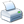 